Files to use in QGIS:stack_masaimara_18feb00_8jun16_cln.img 
a spatial-temporal stack of 375 cleaned MODIS-Terra NDVI-images.  Each NDVI-image is rescaled to the 0-255 DN-value range. Each image represents the Maximum Value Composite of daily imagery across a 16-day period. There are 23 images each year. Cleaning is carried out through the TimeSat upper-envelop filter. source: MOD13Q1 v5 see: https://lpdaac.usgs.gov/products/mod13q1v006/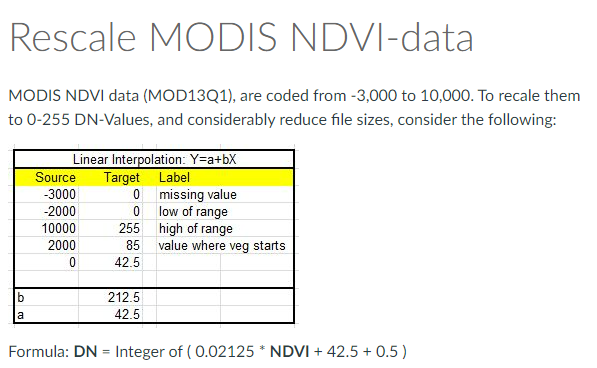 Mamase_AOI.shpA polygon that defines the study-area for (benchmark-) mapping the grazing lands of the Masai Mara.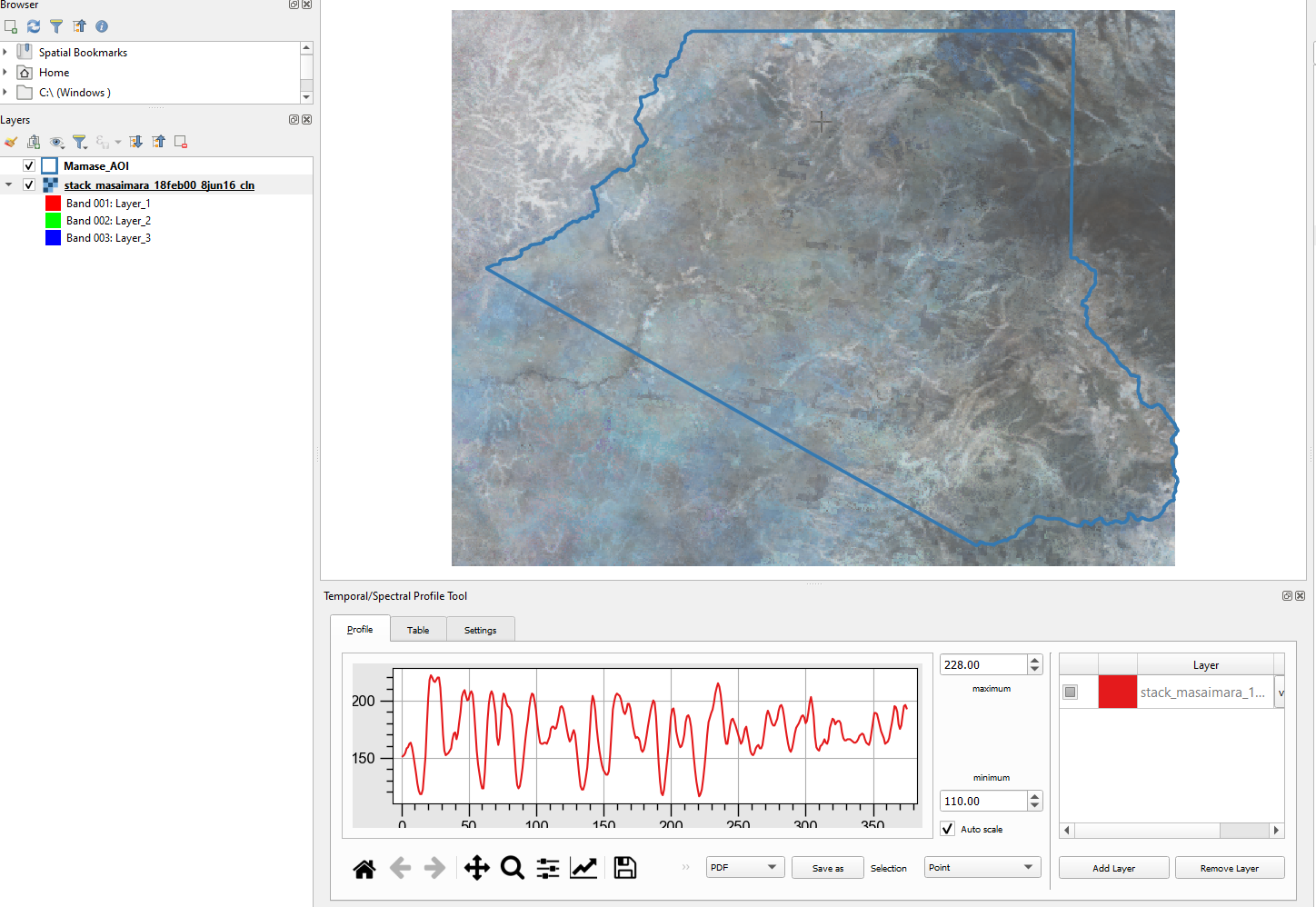 Explore the StackInstall the plugin: “Temporal/Spectral Profile Tool”Select the raster fileSelect the  option (the plugin), and select any raster-cell to see its temporal NDVI-profile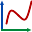 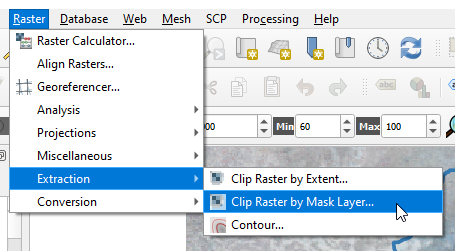 Mask the raster through the AOI polygonSelect the IMG and SHPSave the result as: Stack_Mamase_AOI.TIFCalculate the SD and Median ImagesSelect:  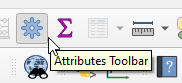 Select: 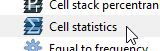 Then: 	Select as input layer the AOI-stack, 
	Select either Standard Deviation or Median
	Specify output files [NOTE: it seems this routine is providing incorrect outputs] NOTE: Under directory /ORIG/ I have provided correct output files: stack_masaimara_Median.img and stack_masaimara_SD.img, and two masked files Median_AOI.TIF and SD_AOI.TIF.  
You are advised to use this very set of TIFs.K-Means unsupervised classificationInstall the plugin: 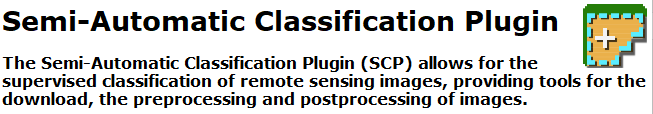 Refer for info to: https://www.youtube.com/watch?v=tRDk0tAkQ94And select: 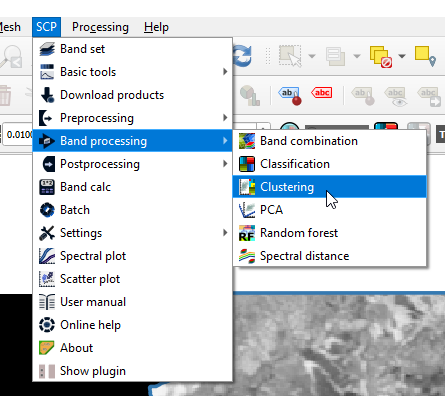 Then first select a single “Band set”, and then use from “Band processing” the K-Means clustering method, to create a 5 (or more) clusters TIF.  Select to use “0” as no-data. 
Also save the resulting signatures to a file. Various iterations will follow. Repeat this for both files (SD and Median).  I got using the above, the following clusters.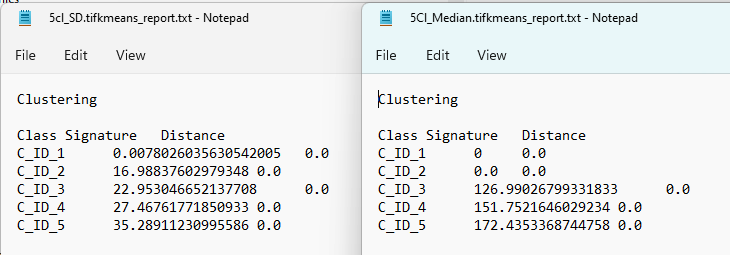 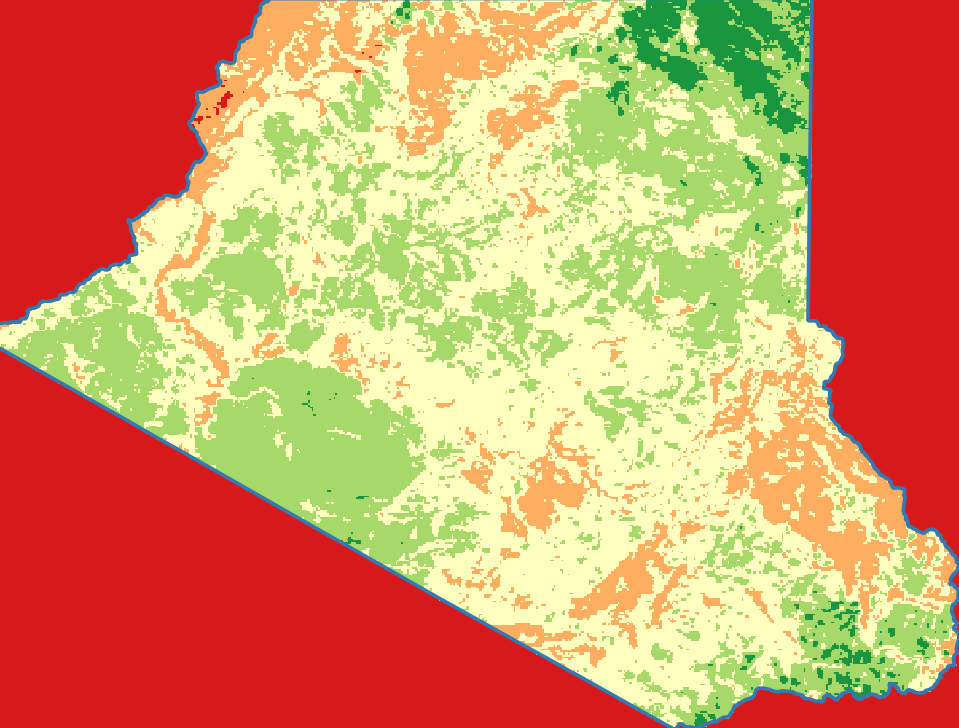 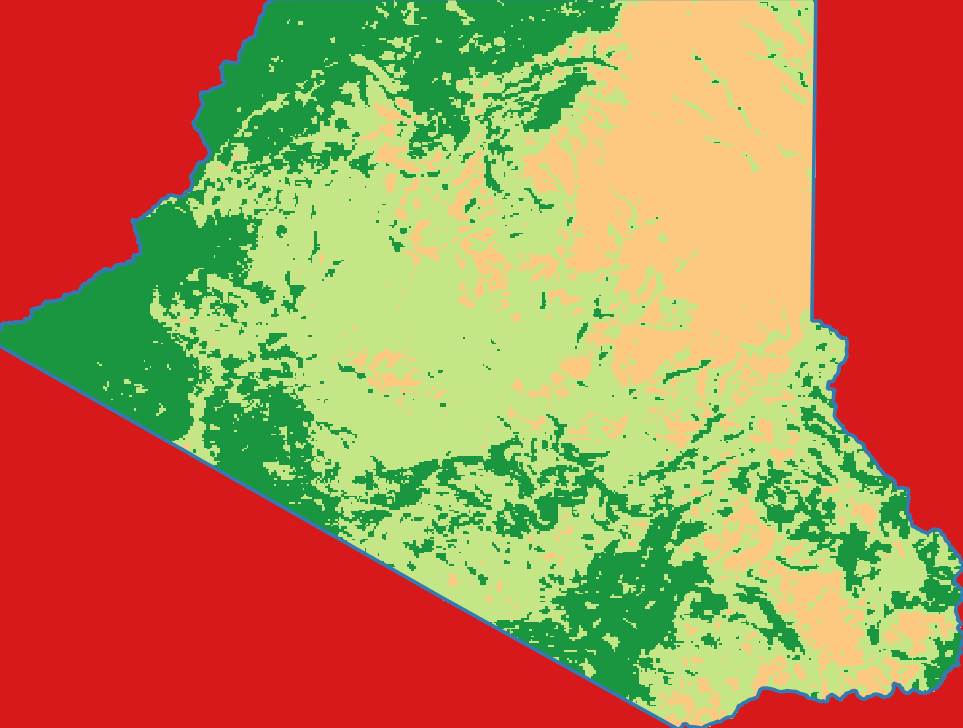 Convert these 2 TIFs to SHPsUse “Polygonize” for each of the 2 TIFs and save as SHPs: 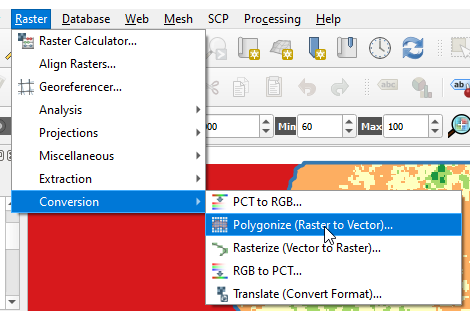 Use the “Intersection” option to 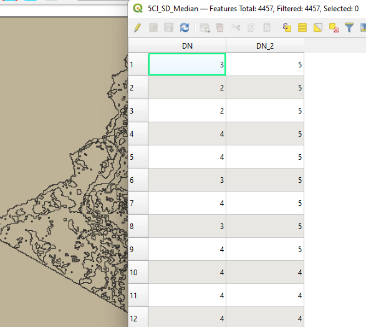 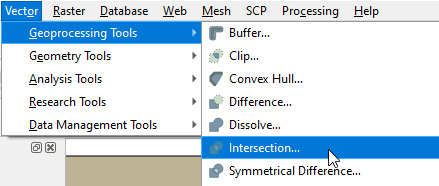 combine both SHP-files into one SHP-file (and check the Attribute Table):
Mak
[make sure it is a “Single-Part” SHP-file]Add the required Geometry info the SHP-file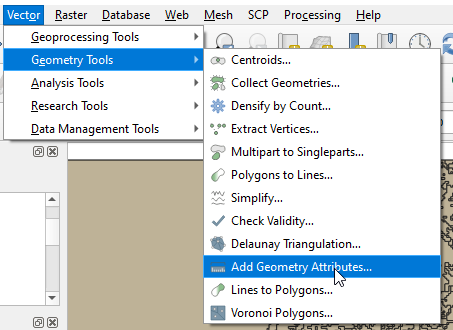 Add the polygon areas to each polygon through:And save the results in a new SHP file. 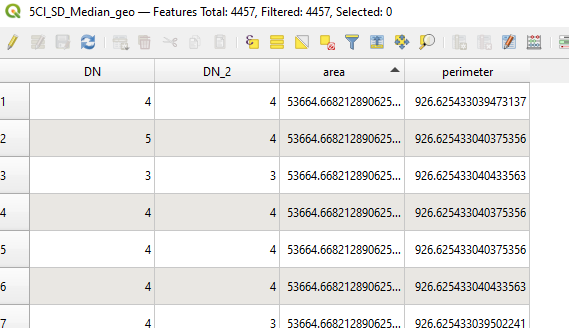 Select the larger Polygons Open the “Attribute Table” of the file with the GeoMetry, and select all polygons that are smaller than 1,000,000 m2 (100 ha or about 16 pixels). Also remove the background along the AOI [put “Edit” on to delete polygons]. I am now left with 599 polygons.Create in the Table a new field and put there the result of: { 10*DN + DN_2 }.Create a nice coloured legend using that new field.I now got: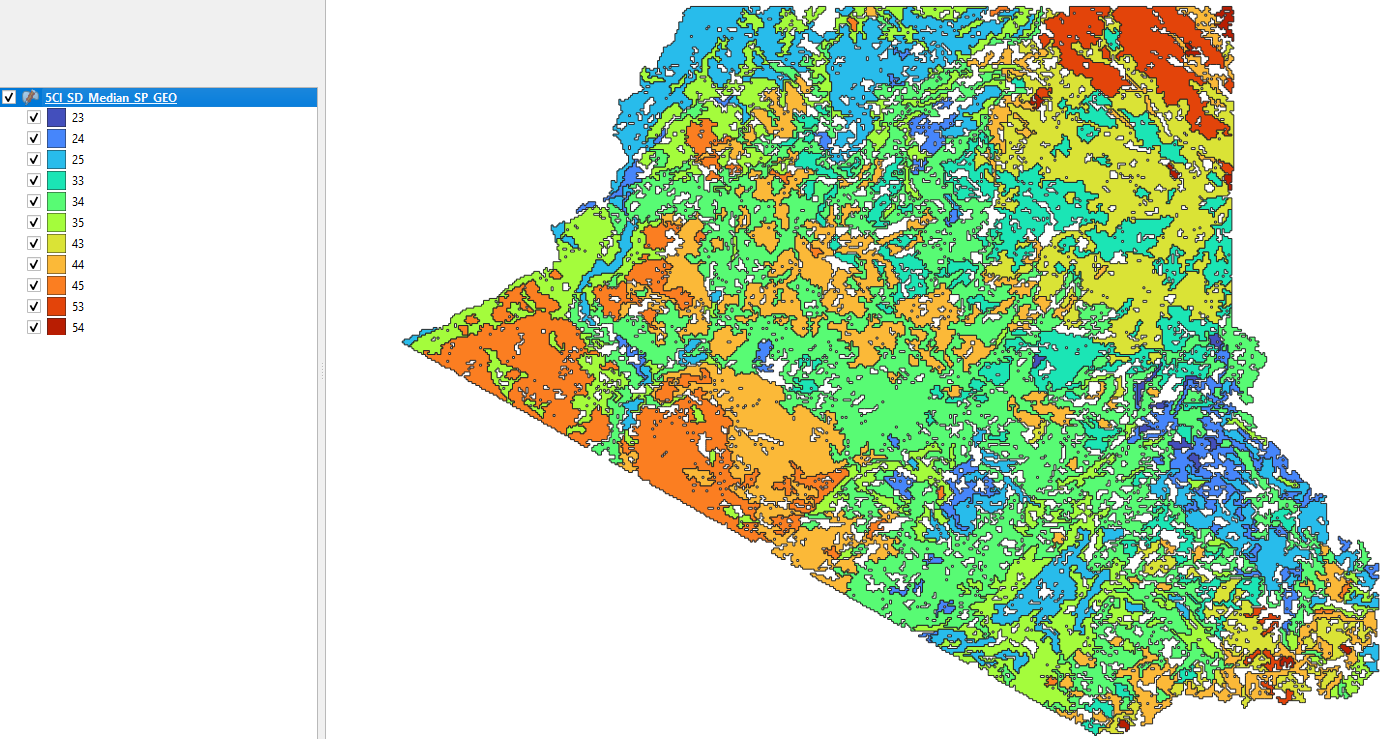 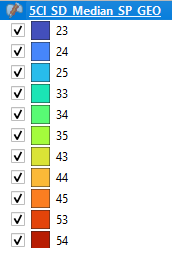 Next steps to do / Considerations / Discussion Add a road/paths layer and clip the above to about 1km distance to roads: these are the accessible areas to survey (unless you have an off-road permit from the park-management).Divide your available time by 11 (11 unique SD-Median combinations to sample equally!Sample each SD-Median combination multiple times either randomly within given polygons or representative after observing the contents of a polygon. The latter option is important when you have little time and must collect proper representative (observer defined!!) samples.Keep track that each combination is sampled and that you do cover the full range of variability.Underlying assumption: The long-term SD and Median values of NDVI readings capture the actual variability in range-types (cover-types) in the study-area.  Note: many of the above classes are NOT grasslands; thus classification must be more specific (it is now too generalized).Our experience: YES that is correct at macro level, BUT locally (micro-level) terrain also creates lots of variability in range-types. Thus: combine the above with a Relative DEM (of 30m resolution). See the PPT.